Exercice 1 (8pts).                                                                                      Répondre par vrai ou faux et corriges les confirmations fausses :  2ptsLa rouille est une couche imperméable a l’air                                         …………………..………………………………………………………………………………………………..Lorsqu’on dilue une solution acide sa valeur pH diminue                      ……………………..………………………………………………………………………………………………..Les acides contiennent plus des ions H+ que les ions HO-                             …………………………………………………………………………………………………………………Les matériaux organiques   est constitué principalement par les atomes de carbone et l’oxygène……………………………………………………………………………………………………… Complete le tableau suivant :      1ptsPour ne pas irriter la peau, l’eau d’une piscine doit avoir un pH compris entre 7,2 et 7,4. Pour cela, on peut ajouter à l’eau des solutions qui font augmenter ou diminuer le pH. Mariam mesure pH = 8 pour l’eau de sa piscine. L’eau de la piscine de Mariam  a-t-elle un bon pH ? Justifie. 1pts ………………………………………………………………………………………………………………………………………Quels sont les ions du pH majoritaires dans l’eau de la piscine ? 0.5pts …………………………………………………………………………………………………………………………………Donne a Mariam   la méthode  pour atteindre le pH idéal ? 0.5pts ……………………………………………………………………………………………………………………………………………………………………………………………Définir :                                                                                                                  1ptle papier pH  ……………………………………………………………………………………Solution acide …………………………………………………………………………………La combustion de plastique dans l’air  donne l’eau et dioxyde carbone et d’autres produis Donner le bilan de cette réaction   0.5 pt…………………………………………………………………………………………D’après les produis de combustion du plastique quelles sont les atomes constituants le plastique ? 0.5pt ……………………………………………………………………….Le plastique a-t-il un matériau organique ? justifier 1pt……………………………………………………………………………………………exercice 2 8pts On consider le tableau de suivant :Compléter le tableau   1ptsQuel est l’instrument de mesure de ces solutions ?justifier 1pt……………………………………………………………………………………………………….Quel est la solution la plus acide ?justifier 1pt………………………………………………………………………………………Quelle est la solution la moins  basique ?justifier 1pt………………………………………………………………………………………on verse une quantité de solution chlorure d’hydrogène dans l’eau pur Comment va varier la valeur pH ?     0.5 pts ...................................................................................................................................Comment varie l’acidité du solution ?justifier 1pts………………………………………………………………………………………Comment appelé cette manipulation ………………………………………………………..0.5pt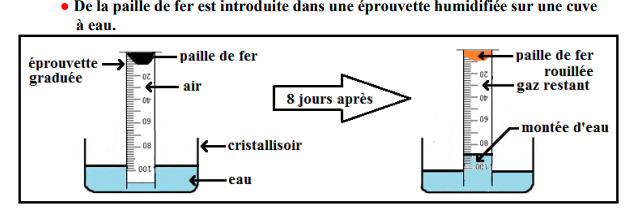 Www.AdrarPhysic.Fr Quelles sont  les indications qui montrent qu’il y a une réaction chimique dans cet expérience. ? 0.5pt………………………………………………………………………………………………Pourquoi l’eau monte partiellement dans l’éprouvette gradue ? 0.5pt …………………………………………………………………………………………………..…………………………………………………………………………………………………Déduire les conditions de formation de rouille sur le fer ? 0.5pt………………………………………………………………………………………………Donner  l’équation  d’oxydation de fer 0.5pt………………………………………………………………………………………………Exercices 3 (4pts )Ibrahim  et Fatima  deux  élèves de 3eme années de collège font  le dialogue sur la pollution de l’environnement 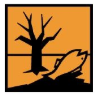 Ibrahim :  les combustions des matériaux organiques qui provoque la pollution de l’environnement Fatima : oui , tu as raison  et les déchets acides  des solutions   pour cela on trouve des symboles sur chaque bouteille  de  solution comme : Explique  l’idée de Ibrahim 1pt …………………………………………………………………………………………….………………………………………………………………………………………………Que signifie le symbole qu’a cité  Fatima  1pt……………………………………………………………………………………………………………………………………………………………………………………………….Quelles sont ces dangers ? et les précautions d’utilisation de cette solution ? 2pts……………………………………………………………………………………………………………………………………………………………………………………………………………………………………………………………………………………………………………………………………………………………………………………………… Nom :………………………..Prénom :……………………..Prof : ahmed elamrani 2 -ème contrôle en sciences physiquesDurée :1hAnnée scolaire :2019/2020Classe : 3ac pic Etablissement :Abdellah guenonMoly Rachid Casablanca  La couche La formule chimique Perméable /imperméable Nom scientifique La rouille ……………..……………….Oxyde de ………………………….Al2O3………………………………..La solution Solution chlorure d’hydrogène L’eau purLait javellessiveProduit vaisselle Jus d’orange Déboucheur Son pH 1.876.7211.5107.5413Catégorie 